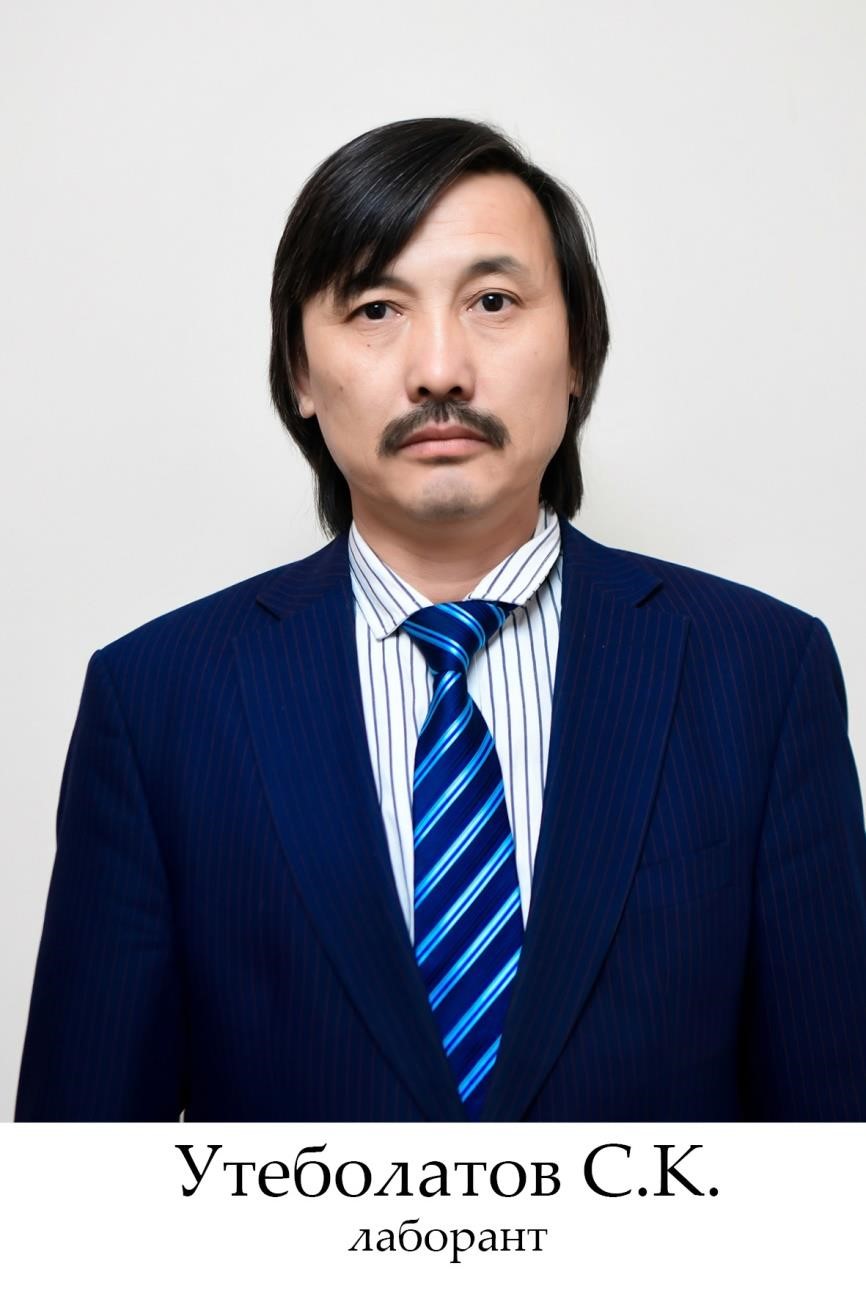 Утеболатов Самат Кенесович Утеболатов Самат Кенесович – мастер национальных инструментов.tursynbekovazhazira@gmail.com ; тел: 8778 426 47 75 Образование:ВысшееОкончил среднюю школу в 1992 году. В 1992-1994  гг. окончил профессиональное техническое училище № 14 г. Алматы. В 1996-2000 гг. окончил  Международный Казахско-Турецкий университет им.Х. А. Яссауи по специальности «Педагог Саз и пение». Стаж работы: 24 года. 1994-1996гг. работал мастером инструментов в Казыгуртской детской музыкальной школе. В 2001-2014гг.работал учителем труда и музыкальным руководителем в многопрофильной школе-гимназии №75 г. Шымкент. С 2015 года работает мастером национальных инструментов  и лаборантом на кафедре «Профессиональное обучение и изобразительное искусство» в Южно-Казахстанском государственном педагогическом университете.Награды: 2000 г. главный призер песенного конкурса "Сөкім-ай". Призер 3 места международного конкурса песни Шамши Калдаякова В 1997 году стал главным призером Международного фестиваля песни и танца тюркских народов в городе Ялова, Турция. Призер 1 места городского конкурса учителей искусств. ЮКГПУ награжден юбилейным нагрудным знаком в честь 80 летия ЮКГПУ.  Награжден грамотой секретаря Туркестанского маслихата К. Балабиева за значительный вклад в социально-экономическое, общественно-политическое развитие области и за высокие трудовые достижения.